Tarte salée à la citrouilleIngrédients (6 personnes)100 gr de gruyère râpé 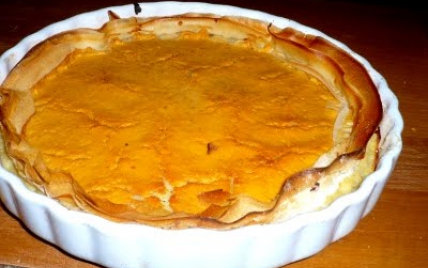 20 cl de crème fraîcheSel, poivre200 gr de lardons1 gousse d’ail1 rouleau de pâte feuilletée1 œuf600 gr de citrouillePréparationÉtape 1 :Peler et couper en morceaux la citrouille. La faire cuire pendant 10 min d’ans l’eau bouillante, puis bien égoutter.Étape 2 :Faire dorer dans une poêle les lardons. Dans un saladier, écraser la citrouille, ajouter l’ail finement hâché, l’œuf et la crème, les lardons égouttés et mélanger le tout.Étape 3 :Etaler le fond de tarte, piquer-le avec une fourchette. Y mettre la préparation. Recouvrir de fromage râpé. Enfourner 45 min à 180°C.